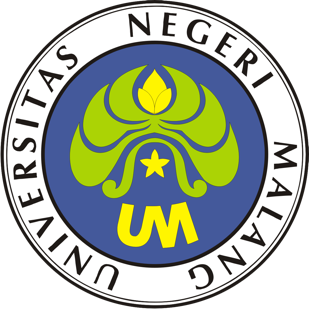 PROSEDUR OPERASIONAL BAKUPENGUSULAN KARTU ISTRI/KARTU SUAMI PASCASARJANAUNIVERSITAS NEGERI MALANG2019PROSEDUR OPERASIONAL BAKU PENYUSUNANPENGUSULAN KARTU ISTRI/KARTU SUAMI PASCASARJANAUNIVERSITAS NEGERI MALANGPROSEDUR OPERASI BAKU PENGUSULAN KARTU ISTRI/KARTU SUAMIDasar KegiatanUndang-Undang Republik Indonesia Nomor 20 Tahun 2003 Tentang Sistem Pendidikan Nasional (Lembaran Negara Republik Indonesia Tahun 2003 Nomor 78, Tambahan Lembaran Negara Republik Indonesia Nomor 4301).Undang-Undang Republik Indonesia Nomor 12 Tahun 2012 Tentang Pendidikan Tinggi (Lembaran Negara Republik Indonesia Tahun 2012 Nomor 158, Tambahan Lembaran Negara Republik Indonesia Nomor 5336).Undang-undang Nomor 5 Tahun 2014 Tentang Aparatur Sipil Negara (Lembaran Negara Republik Indonesia Tahun 2014 Nomor 6, Tambahan Lembaran Negara Republik Indonesia Nomor 5404).Peraturan Pemerintah Nomor 4 Tahun 2014 Tentang Penyelenggaraan Pendidikan Tinggi dan Pengelolaan Perguruan Tinggi (Lembaran Negara Republik Indonesia Tahun 2014 Nomor 16).Peraturan Menteri Pendidikan Nasional Republik Indonesia Nomor 53 Tahun 2008 tentang Pedoman Penyusunan Standar Pelayanan Minimum Bagi Perguruan Tinggi Negeri Yang Menerapkan Pengelolaan Keuangan Badan Layanan Umum.Peraturan Menteri Pendidikan dan Kebudayaan Republik Indonesia Nomor 30 Tahun 2012 Tentang Organisasi dan Tata Kerja Universitas Negeri Malang (Berita Negara Republik Indonesia Tahun 2012 Nomor 493).Peraturan Menteri Pendidikan dan Kebudayaan Republik Indonesia Nomor 71 Tahun 2012 Tentang Statuta Universitas Negeri Malang (Berita Negara Republik Indonesia Tahun 2012 Nomor 1136).Peraturan Menteri Pendidikan dan Kebudayaan Nomor 49 Tahun 2014 Tentang Standar Nasional Pendidikan Tinggi.Peraturan Menteri Pendidikan dan Kebudayaan Nomor 50 Tahun 2014 Tentang Sistem Penjaminan Mutu Pendidikan Tinggi (Lembaran Negera Republik Indonesia Tahun 2014 Nomor 788).Keputusan Menteri Keuangan Republik Indonesia Nomor 297/KMU.05/2008 tentang Penetapan Universitas Negeri Malang pada Departemen Pendidikan Nasional sebagai Instansi Pemerintah yang Menerapkan Pengelolaan Keuangan Badan Layanan Umum.Surat Keputusan Kepala Badan Administrasi Kepegawaian Negara Republik Indonesia Nomor 1158a/KEP/1983 Tentang Kartu Isteri/Suami PNS.TujuanUntuk menertibkan administrasi kepegawaianKegiatan Yang DilakukanAlur KerjaKODE DOKUMENUPM-PPS . A5. 0002REVISI1TANGGAL1 DESEMBER 2018Diajukan oleh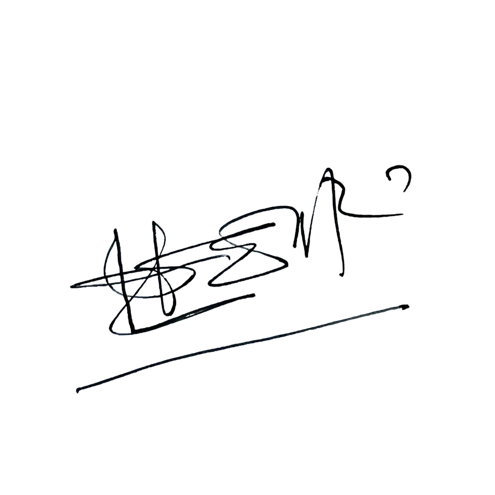 WAKIL DIREKTUR 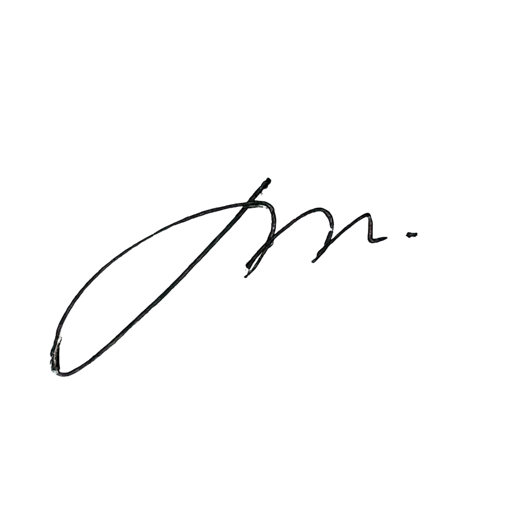 Prof. Dr. Nurul Murtadho, M.Pd NIP 196007171986011001Dikendalikan olehUnit Penjamin MutuProf. Dr. Parno, M.Si NIP  196501181990011001Disetujui oleh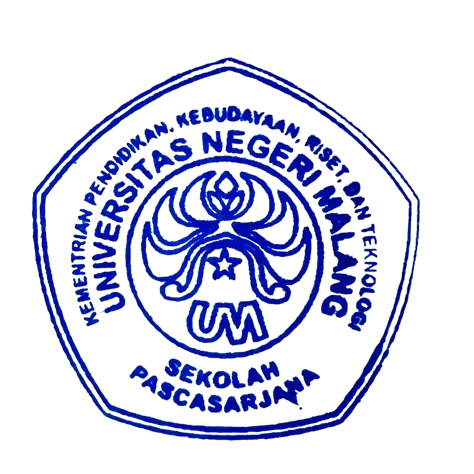 DIREKTUR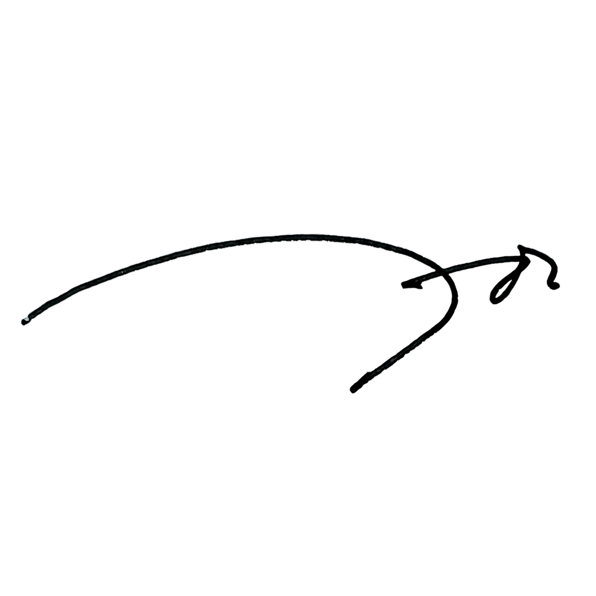 Prof. Dr. Ery Tri Djatmika Rudijanto W.W, MA, M.Si.NIP. 196106111986011001No.AktivitasPelaksanaPelaksanaPelaksanaPelaksanaWaktuOutputNo.Aktivitas1234WaktuOutput1.Menerima data pegawai yang melangsungkan perkawinanKasub ag KK15 menitLaporan perkawinanNo.AktivitasPelaksanaPelaksanaPelaksanaPelaksanaWaktuOutputNo.Aktivitas1234WaktuOutput2.Mendistribusikan blangko laporan perkawinan kepada yang bersangkutanStaf Kepeg1 hariLaporan perkawinan3.Menerima blangko laporan perkawinan yang telah diisi besertakelengkapannyaKasub ag KK15 menitLaporan perkawinan4.Memeriksa kebenaran isianblangko laporan perkawinanKasub ag KK1 jamLaporan perkawinan5.Menghimpun berkas kelengkapan usulan penerbitan KARIS/KARSUStaf Kepeg1 jamSurat Usul Penerbitan KARIS/KARSU6.Membuat dan mengetik konsep usulan penerbitanKARIS/KARSUKasub ag KKStaf Kepeg30 menitSurat Usul Penerbitan KARIS/KARSU7.Mengajukan pengesahan usulan penerbitan KARIS/KARSUStaf KepegKasub ag KKKabagWD II1 jamSurat Usul Penerbitan KARIS/KARSU8.Meminta, mengetik nomor dan tanggal Surat usulan penerbitanKARIS/KARSUStaf Kepeg15 menitSurat Usul Penerbitan KARIS/KARSU9.Menggandakan dan membubuhi stempel/cap dinasStaf Kepeg1 jamSurat Usul Penerbitan KARIS/KARSU10.Mengirim Usulan penerbitan KARIS/KARSUkepada Kabag Kepegawaian UniversitasStaf Kepeg1 jamSurat Usul Penerbitan KARIS/KARSU11.Mengarsipkan usulanpenerbitan KARIS/KARSUStaf Kepeg15 menitSurat UsulPenerbitan KARIS/KARSU12.Menerima dan memeriksa KARIS/KARSU yang telah diterbitkan, serta menyampaikankepada yang bersangkutanKasub ag KKStaf Kepeg1 hariKARIS/KARSU